 Parochial Church Council of St Matthew with St Paul, Winchester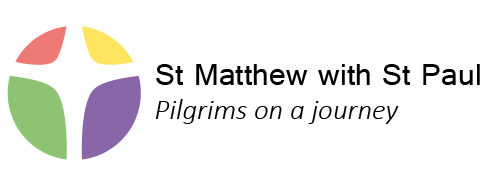 JOB APPLICATION FORMApplication for employment as: Development OfficerName: Address:Postcode:Phone:Email:Education and trainingQualificationsDetails of your three highest qualifications:Other relevant professional attainmentsDetails of other training standards, professional memberships, etc., that you consider relevant to this role:Employment history*No approach will be made to your present employer or past employer before an offer of employment is made to you.Present or most previous employer:Address:Postcode:Job title:Description of duties, salary, hours and (if applicable) reason for leavingDetails:Please tell us about other jobs you have held, giving dates, duration, and reasons for leavingDetails:Please tell us why you applied for this job and include what you think you can bring to this role.Details:Voluntary work and working with volunteersDo you consider yourself to have a disability?		Yes / NoPlease tell us if there are any ‘reasonable adjustments’ we can make to assist you in your application or with our recruitment process.Details:We hope to interview in the week beginning 15 November 2021.Please tell us if there are any dates when you will not be available for interview.Dates I cannot make for an interview: I confirm that the information I have provided on this form is correct and I accept that providing deliberately false information could result in my dismissal.Name 							(please print)Signature						Date Please send this form by email to admin@stmatthewstpaul.org. If you are unable to sign it electronically, you will be required to sign it if you are invited for an interview. Please note, applications will not be received after 29 October 2021.